Об организации работы по рассмотрению обращений
контролируемых лиц, поступивших в подсистему досудебного обжалования муниципального земельного контроляВ целях координации и обеспечения работы по рассмотрению обращений контролируемых лиц, в рамках досудебного обжалования, в соответствии
с требованиями Федерального закона от 31 июля 2020 года № 248-ФЗ
«О государственном контроле (надзоре) и муниципальном контроле в Российской Федерации», Федеральным законом от 06 октября 2003 года № 131-ФЗ «Об общих принципах организации местного самоуправления в Российской Федерации», руководствуясь Уставом Слободо-Туринского муниципального района ПОСТАНОВЛЯЕТ:1. Утвердить перечень должностных лиц, ответственных за работу
по рассмотрению обращений контролируемых лиц, поступивших в подсистему досудебного обжалования муниципального земельного контроля (прилагается).2. Лицам, указанным в пункте 1 настоящего постановления, обеспечить:1) Обязательное применение методических материалов «Руководство по работе с подсистемой досудебного обжалования (версия 3.0)»;2) обязательное использование Методических рекомендаций по работе с подсистемой досудебного обжалования, утвержденные протоколом Министерства экономического развития Российской Федерации;3) проведение проверок фактов нарушения должностными лицами, определенными в соответствии с приложением, порядка и сроков рассмотрения обращений контролируемых лиц в рамках досудебного обжалования муниципального земельного контроля;4) ежемесячное проведение анализа результатов рассмотрения в рамках досудебного обжалования обращений контролируемых лиц.3. Опубликовать настоящее постановление в общественно-политической газете Слободо-Туринского муниципального района «Коммунар» и разместить на официальном сайте Администрации Слободо-Туринского муниципального района в информационно-телекоммуникационной сети «Интернет» http://slturmr.ru/.4. Контроль за исполнением настоящего постановления возложить на Заместителя Главы Администрации Слободо-Туринского муниципального района В.И. КазаковаГлава Слободо-Туринского муниципального района                  		        В.А. БедулевПРИЛОЖЕНИЕУТВЕРЖДЕНпостановление АдминистрацииСлободо-Туринскогомуниципального районаот 30.10.2023  № 442Переченьдолжностных лиц, ответственных за работу по рассмотрению обращений контролируемых лиц,
поступивших в подсистему досудебного обжалования муниципального земельного контроля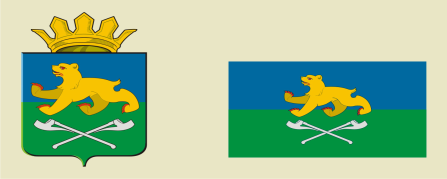 АДМИНИСТРАЦИЯ СЛОБОДО-ТУРИНСКОГОМУНИЦИПАЛЬНОГО РАЙОНАПОСТАНОВЛЕНИЕАДМИНИСТРАЦИЯ СЛОБОДО-ТУРИНСКОГОМУНИЦИПАЛЬНОГО РАЙОНАПОСТАНОВЛЕНИЕ30.10.2023№ 442с. Туринская Слободас. Туринская Слобода№ОбязанностиНаименование структурного подразделенияНаименование должности1.1. Обеспечение координации работы по рассмотрению обращений контролируемых лиц в рамках досудебного обжалования.2. Обеспечение соблюдения порядка и сроков рассмотрения обращений контролируемых лиц в рамках досудебного обжалования.3. Обеспечение принятия решений по результатам рассмотрения обращений контролируемых лиц в рамках досудебного обжалования.Заместитель Главы Администрации  Слободо-Туринского муниципального района 21. Обеспечение рассмотрения и подписания решений по обращениям контролируемых лиц в рамках досудебного обжалования.2. Обеспечение назначения и переназначения исполнителя по обращениям контролируемых лиц в рамках досудебного обжалования.3. Обеспечение контроля за ходом и сроками рассмотрения обращений контролируемых лиц в рамках досудебного обжалования.Комитет по управлению муниципальным имуществом Администрации Слободо-Туринского муниципального районаПредседатель комитета по управлению муниципальным имуществом Администрации Слободо-Туринского муниципального района31. Обеспечение определения должностного лица, уполномоченного на рассмотрение обращения контролируемого лица в рамках досудебного обжалования.2. Обеспечение контроля за ходом и сроками рассмотрения обращений контролируемых лиц в рамках досудебного обжалования.Комитет по управлению муниципальным имуществом Администрации Слободо-Туринского муниципального районаПредседатель комитета по управлению муниципальным имуществом Администрации Слободо-Туринского муниципального района 41. Обеспечение настройки и предоставления доступа к личным кабинетам подсистемы досудебного обжалования.2. Обеспечение формирования сообщений о программно-технических ошибках функционирования подсистемы досудебного обжалования;3. Обеспечение информационной и программно-технической поддержки пользователей подсистемы досудебного обжалования.Отдел информационных технологий Программист  Администрации Слободо-Туринского муниципального района 51. Обеспечение рассмотрения материалов обращений контролируемых лиц в рамках досудебного обжалования, принятия решений по ходатайствам, продления сроков рассмотрения обращений и подготовки проектов решений по обращениям контролируемых лиц в рамках досудебного обжалования.Комитет по управлению муниципальным имуществом Администрации Слободо-Туринского муниципального районаСпециалист 1 категории комитета по управлению муниципальным имуществом Администрации Слободо-Туринского муниципального района